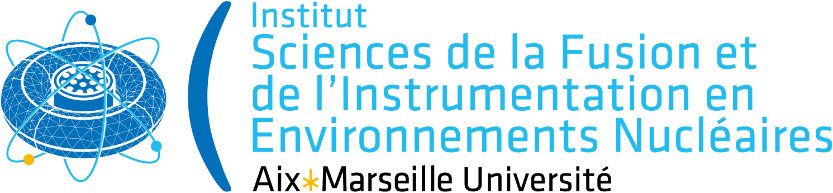 DEADLINE : BEFORE MARCH 21st 2024The applications will be examined as they come in, and within 3 weeks of submissionGeneral framework and objectivesMain Objective: the ISFIN PhD program aims at strengthening education through research, developing student disciplinary and interdisciplinary skills and knowledge, and internationalizing student education cursus. To that aim the ISFIN PhD program opens a call for PhD student international mobility (from 6 weeks up to 3 months outside France). The philosophy of the call is to let you, PhD students, realize your own project as long as it remains within or around the thematic area of the institute. Laureates will be provided with a budget suitable to realize their mobility, which can serve different purposes:Move to another laboratory to learn a new techniqueMove to another laboratory to work on your PhD subject or on a subject slightly different from the PhD topics (but somewhat related to) Start a collaboration with another PhD student, with a researcher,…Test an idea, an assumption in a laboratory equipped forGet the label “Doctorat Européen”. This label requires a 3-month mobility and other rules related to the PhD defense (reviewers, committee members, language) Any other good motivation…Mobility within the CIVIS European Campus is strongly encouraged (see appendix)Secondary objective: grant proposals are common in present day research as well as in the industry. In order to help you developing soft skills, this call for mobility is formatted as an usual grant proposal, including a technical/scientific description of the project, motivation, scheduling, and budgeting, as well as a feedback report after the mobility. EligibilityThe student PhD research subject must be related to ISFIN research topics (see appendix)The PhD supervisor or co-supervisor must belong to a lab affiliated to ISFIN (see appendix)The PhD contract or PhD employer must allow the student mobilityThe PhD contract must not end within the mobility periodThe host institution can be located anywhere in the world but outside FranceThe proposal must be completed (template filled, including the PhD supervisor(s) agreement, agreement of the host person)The mobility period must be before mid 2025EvaluationEvaluation will be made by a committee within ISFIN on the basis of the project submitted by the PhD student.In practiceThe ISFIN institute aims at allowing mobility for as many students as possible. In case the budget required to fund all positively evaluated proposals would be beyond the ISFIN’s ceiling for this action, the ISFIN might contact the laboratories and the research teams to discuss possible cost sharing. Such cost sharing can also be proposed upfront in the proposal if dedicated funds are available, but this is not obligatory.A scientific project must be co-constructed with the host institute and a mobility project in English must be submitted to the ISFIN institute. The project includes (see template):Background, motivation and objectives, scientific descriptionRisks management and contingency planPersonal and academic impactsWork planBudget including justification for required resources and possibly complementary funding➔ The project must receive the agreement of the PhD supervisor(s)➔ The project must receive the agreement of the the host institutionTimeline and submission processThe project must be sent to: isfin-direction@univ-amu.fr before March 21st 2024.The results of the evaluation will be announced within six weeks after the submission deadline.AppendixCIVISCIVIS is a European University Alliance created under the European University Statute, and merging together 10 universities: l’université d’Aix-Marseille, l’université libre de Bruxelles, Universidad Autónoma de Madrid, Stockholm Universitet, National and Kapodistrian University of Athens, University of Bucharest, Sapienza Universita de Roma, Eberhard Karls Universitat Tubingen, Glasgow Universty, Salzbourg University, Lausanne University.You are free to contact any laboratory belonging to the CIVIS alliance. More information about CIVIS: https://civis.eu/frISFIN research topicsEdge plasma physics and plasma wall interactionsPhysics of confinement in magnetized plasmas Nuclear instrumentation and detection: sensors/detectors, hardened electronicsMaterials and Structures: characterization and modelingThermal diagnostics and Characterization of thermodynamics properties Human and Social Sciences in relation with nuclear energy ISFIN laboratoriesISFIN members belong to one of these laboratories:➔Form to be sent before March 21st to:  isfin-direction@univ-amu.frMobility project title: Principal investigator: First name: Last name: Ph.: E-Mail: Doctoral School: Specialization: PhD start date: PhD funding (Doctoral School, ANR, contract…): PhD topic: Home laboratory involved in the supervision or co-supervision of the PhD thesis: If appropriate, partner involved in the supervision or co-supervision of the PhD thesis: PhD supervisors and co-supervisors: PhD supervisor name, laboratory, institution:PhD co-supervisor name, laboratory, institution:PhD supervisors or co-supervisors detailed opinion (max 10 lines):PhD supervisor signature 					PhD co-supervisor signatureCollaborative context: Collaboration between the host laboratory and the home laboratory already exists: ☐ No☐ Yes (please, specify):  Mobility period envisaged: Host laboratory contacty person: First name, surname:E-Mail: Position: Laboratory:University/institution: Country: Adress:Host laboratory contacty person detailed opinion (max 10 lines):Signature of the contact person:Scientific project: The project must be at maximum 4 pages long (font size 12)If the mobility project is granted, the PhD student agrees to comply with ISFIN and A*MIDEX publication rules for any publication or communication. Communications, posters and websites must display the AMU and "Investissements d'Avenir" logos:To download the “Investissements d’avenir” logo: https://amubox.univ-amu.fr/s/M2SynDxqkty8dmGTo download the “AMU”, “A*Midex”, “ISFIN” logo: https://www.univ-amu.fr/fr/public/charte-graphique-amu2. Publications issued from this project must bear the mention: This work received support from the French government under the France 2030 investment plan, as part of the Initiative d'Excellence d'Aix-Marseille Université - A*MIDEX ( AMX-19-IET-013)".3. Publications must be deposited in HAL AMU, the University's open archive, in the A*Midex collection:For these, the full text of the final version accepted by the publisher is required.To access HAL AMU/A*Midex: https://hal.archives-ouvertes.fr/AMIf the mobility project is granted, the PhD student agrees to provide a short report (2 pages max.) on the work carried out during the mobility. This short report will be requiered before any reimbursement of expenses. A short testimony of 1000 caracters (including spaces) describing the mobility experience, with a minimum of 3 pictures (including a portraità ; Or a short movie (one minute max.) will be required for ISFIN's webpage about PhD mobilities.Name and signature:PIIMIM2NPLMAIUSTIM2P2I2MCPTMESOPOLHISDICEFRESNEL☐ PIIM☐ IM2NP☐ LMA☐ IUSTI☐ M2P2☐ I2M☐ CPT☐ MESOPOLHIS☐ DICE☐ FRESNEL☐ CEA IRESNE☐ CEA IRFM☐ ITER org☐ IRSN☐ EDF☐ Other (to be precised): Summary of the mobility project: ½ page maxGive a brief summary of the mobility project.Background, motivation and objectives, scientific description of the project: 2 pages maxPresent the context of the mobility (scientific with a brief state of the art and collaborative), your motivation and objectives. In relation to your objectives, present the reasons to move into the chosen host team. Risks management and contingency plan: ~  ½ page maxOutline possible risks (unexpected events that could prevent the realization of the project) and detail risk mitigation (backup solutions…).Personal and academic impact: ~ ½ page maxHow will this mobility impact your PhD research work, your knowledge in science, your personal development? How this mobility will impact science?Planning/timeline (possibly including a Gantt diagram): ~ ½ page maxPresent the expected timeline of your work during your mobility.Budget including justification for required funding, complementary funding if relevant: ~ ½ page maxISFIN is funding travel related costs (flight, train, accommodation, meals). Meals costs should be evaluated on a basis of 40€ a day. Please contact the ISFIN for any question regarding budget. Obligatory publication and communication rulesSignature and commitments